ҠАРАР                                                                                ПОСТАНОВЛЕНИЕ01 июнь 2017 й 		                    № 34                        01 июня  2017 г.           Об утверждении перечня муниципальных услуг, которые являются необходимыми и обязательными, оказываемых администрацией сельского поселения Дюртюлинский сельсовет  муниципального района Шаранский район Республики Башкортостан   В соответствии с Федеральными законами "Об общих принципах организации местного самоуправления в Российской Федерации" от 06.10.2003 года № 131-ФЗ, «Об организации предоставления государственных и муниципальных услуг» от 27.07.2010 года № 210-ФЗ,   "Об обеспечении доступа к информации о деятельности государственных органов и органов местного самоуправления" от 09.02.2009 года № 8-ФЗ и в целях обеспечения доступа граждан и юридических лиц к достоверной и актуальной информации о муниципальных услугах (функциях), оказываемых   администрацией сельского поселения Дюртюлинский сельсовет муниципального района  Шаранский  район Республики Башкортостан п о с т а н о в л я ю:      1.  Утвердить прилагаемый  перечень муниципальных услуг, которые являются необходимыми и обязательными, оказываемых администрацией сельского поселения Дюртюлинский сельсовет муниципального района Шаранский  район Республики Башкортостан.     2.  Обнародовать настоящее постановление  на информационном стенде  в здании администрации сельского поселения Дюртюлинский и на официальном сайте сельского поселения Дюртюлинский сельсовет муниципального района Шаранский район Республики Башкортостан в сети интернет www.sharan.durtuli-sovet.ru.3.  Признать утратившим силу Постановление сельского поселения Дюртюлинский сельсовет муниципального района Шаранский район Республики Башкортостан от 03.12.2013г. № 84  «Об утверждении перечня муниципальных услуг (функций), оказываемых администрацией сельского поселения Дюртюлинский сельсовет муниципального района Шаранский район Республики Башкортостан». 4. Контроль за исполнением настоящего постановления оставляю за собой.Глава сельского поселения                                                        Л.Н.ГибатоваГлава сельского  поселения                                                 Л.Н.ГибатоваБашкортостан РеспубликаһыШаран районымуниципаль районыныңДyртөйлө ауыл Советыауыл биләмәһе Хакимиәте452642, Дyртөйлө ауылы, тел.(34769) 2-39-19 email: durtss@yandex.ru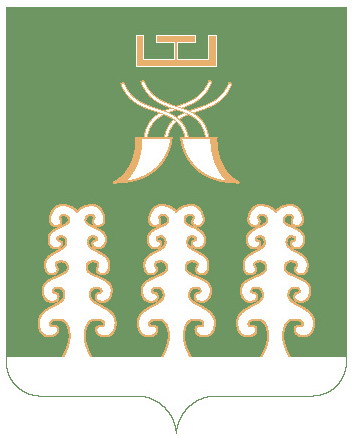 Республика БашкортостанАдминистрация сельского поселенияДюртюлинский  сельсоветмуниципального районаШаранский район452642 с. Дюртюли тел.(34769) 2-39-19email: durtss@yandex.ru Приложение Приложение Переченьуслуг, которые являются необходимыми и обязательными для предоставления муниципальных услуг Переченьуслуг, которые являются необходимыми и обязательными для предоставления муниципальных услуг № п\пНаименование услуги№ п\пНаименование услугиПрисвоение, изменение, аннулирование адреса объекту недвижимости на территории Администрации сельского поселения Дюртюлинский сельсовет муниципального района Шаранский район Республики Башкортостан2.Выдача справки на домовладение в сельском поселении Дюртюлинский сельсовет муниципального района Шаранский район Республики Башкортостан3.Выдача справки о составе семьи в сельском поселении Дюртюлинский сельсовет муниципального района Шаранский район Республики Башкортостан4.Выдача справки о регистрации с места жительства в сельском поселении Дюртюлинский сельсовет муниципального района Шаранский район Республики Башкортостан5.Выдача юридическим  и физическим лицам выписок из похозяйственных книг  населенных пунктов сельского  поселения Дюртюлинский сельсовет муниципального района Шаранский район Республики Башкортостан6.Принятие на учет граждан в качестве нуждающихся в жилых помещениях Администрацией сельского поселения Дюртюлинский сельсовет муниципального района Шаранский район Республики Башкортостан7.Прием документов, необходимых для согласования перевода жилого помещения в нежилое или нежилого помещения в жилое, а также выдача соответствующих решений о переводе или отказе в переводе Администрацией сельского поселения Дюртюлинский  сельсовет муниципального района Шаранский район Республики Башкортостан8.Прием документов, необходимых для согласования перепланировки и (или) переустройства жилого (нежилого) помещения, а также выдача соответствующих решений о согласовании или об отказе Администрации сельского поселения Дюртюлинский сельсовет муниципального района Шаранский район Республики Башкортостан9.Признание в установленном порядке жилых помещений муниципального жилищного фонда непригодными для проживания Администрацией сельского поселения Дюртюлинский сельсовет муниципального района Шаранский район Республики Башкортостан10.Выдача актов обследования жилищно-бытовых условий в сельском поселении Дюртюлинский сельсовет муниципального района Шаранский район Республики Башкортостан11.Предоставление в установленном порядке малоимущим гражданам по договорам социального найма жилых помещений муниципального жилого фонда Администрации сельского поселения Дюртюлинский сельсовет муниципального района Шаранский район Республики Башкортостан12Предоставление однократно бесплатно в собственность граждан земельных участков, находящихся в муниципальной собственности или государственная собственность на которые не разграничена, для индивидуального жилищного строительства13Представление письменных разъяснений налогоплательщикам и налоговым агентам по вопросам применения муниципальных правовых актов о налогах и сборах сельского поселения Дюртюлинский сельсовет муниципального района Шаранский район Республики Башкортостан